NOMINATION FORM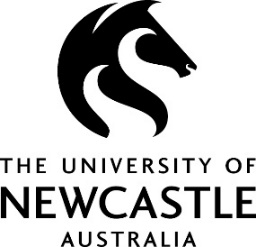 HONORARY UNIVERSITY FELLOW *end of document*CONFIDENTIALCONFIDENTIALName of Nominee:Contact Details for Nominee:Date:Name(s) of Nominator(s):Contact Details for Nominator(s):Nominator(s) category (please tick box(es) as appropriate)Nominator(s) category (please tick box(es) as appropriate)Nominator(s) category (please tick box(es) as appropriate)□ Member(s) of Council□ Member(s) of staff of the University□ Student(s) of the University□ Alumni Advisory CommitteeSummary of Submission(Brief supporting statement outlining the reasons for the appropriateness of the award. A full submission must be attached that includes the content set out in the Honorary University Fellowship Policy.